15 цифрових інструментів для формативного оцінювання здобувачів освіти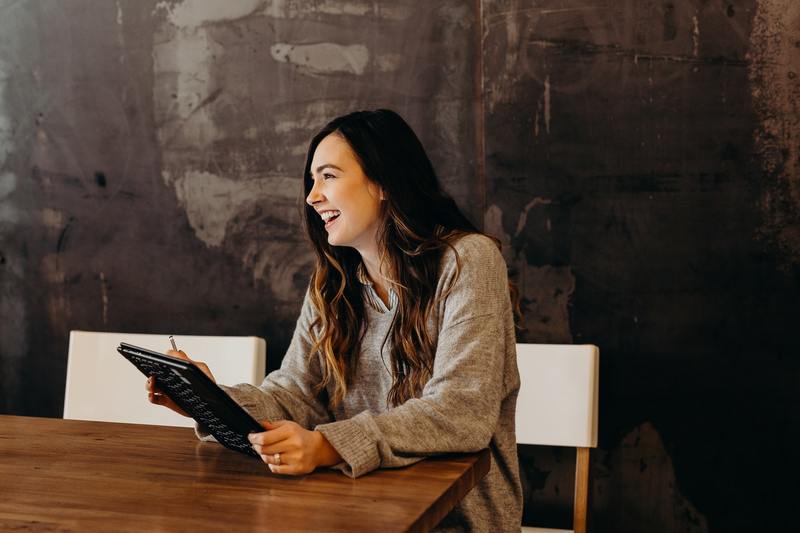 Все частіше викладачі використовують формативне (формувальне, формуюче) оцінювання, оскільки цей підхід дозволяє оцінити не результат, а процес навчання і зробити перехід до компетентісного навчання. Інструменти формативного оцінювання варто застосовувати зокрема наприкінці уроку, аби вчитель зрозумів, як здобувачі освіти засвоїли матеріал і в кого які прогалини. Далі детальніше про цифрові іструменти формативного оцінювання.1. LoopВідмінність цього додатку від інших полягає в тому, що його мета – не просто перевірити, а супроводжувати навчальний процес. Наприкінці уроку вчитель може запропонувати зробити завдання в цій програмі і швидко відреагувати на відповіді окремих здобувачів освіти.2. Google ФормиЧерез цей інструмент вчитель може створити різного типу завдання навіть із додаванням зображень та відео з YouTube і подивитись відповіді в загальній електронній таблиці.3. SocrativeОнлайн-сервіс для створення і проведення тестувань в навчальних закладах на заняттях. Реєстрація для здобувачів освіти не потрібна, достатньо ввести код, наданий викладачем. За допомогою опитування в режимі реального часу викладачі та студенти можуть візуалізувати дані для прийняття рішень щодо майбутнього навчання.4. Mentimeter Інструмент має безліч можливостей для створення інтерактивного контенту. Підходить до використання як на уроках, так і на семінарах, майстер-класах та воркшопах.5. PlickerЗручний застосунок для швидкої оцінки знань здобувачів освіти прямо на уроці. Телефон потрібен лише вчителю. Для здобувачів освіти вчитель робить роздруківки, які потім сканує і виводить результати.6.FlipgridЗа допомогою цього додатку ви можете оцінити здобувачів освіти за допомогою відео, попросивши їх створити короткі резюме формату 3-2-1.3 речі, які я пам’ятаю, 2 питання, які я маю, і одна річ, яка мені здалася цікавою тощо. Flipgrid – це простий спосіб створювати та ділитися відео.7. IXLАдаптивна навчальна платформа для вчителів, які створюють навчальні ігри для своїх здобувачів освіти. Найбільше підходить для англійської та математики.8. KahootІгрова платформа дозволяє створювати, відтворювати та ділитися навчальними іграми за лічені хвилини. Для входу здобувачам освіти непотрібна реєстрація, лише код.9. Google ClassЗа допомогою цього інструменту викладачі можуть швидко створювати й упорядковувати завдання, надавати результати перевірок і легко спілкуватися зі своїми студентами. Викладачі можуть створювати й збирати завдання в режимі онлайн, переглядати, хто вже виконав завдання, а хто – ні, а також надавати результати перевірок у реальному часі кожному здобувачу освіти.10. VoiceThreadVoiceThread дозволяє викладачам та студентам обговорювати документи, презентації, зображення, аудіофайли та відео, використовуючи численні методи. Студенти можуть додавати аудіо-, текстові чи відеовідповіді для медіацентричного оцінювання.11. PadletОнлайн-дошка, яку можна використовувати для надання здобувачам освіти більшої автономії і самостійності, наприклад, у справі перевірки домашнього завдання. На дошці здобувачі освіти можуть публікувати примітки, посилання, відео тощо. 12. DotstormingПростір для групового мозкового штурму та прийняття рішень у реальному часі. На початку створюєте дошку, запрошуєте учасників, додаєте ідеї і голосуєте.13. EdPuzzleБезкоштовний сервіс для створення відеофрагментів з текстовими примітками до них, питаннями чи завданнями. Можна брати відео з таких джерел, як YouTube, Vimeo, KhanAcademy, TED-Ed, LearnZillio та інших. На основі одного відео можна створити інтерактивну вікторину з відкритими запитаннями чи кількома відповідями на вибір. 14. GoFormativeІнструмент підходить для перевірки знань та їх актуалізації. Надає вчителю можливість створювати опитування і перевіряти знання в режимі реального часу. 15. Pear DeckСлугує для створення інтерактивних презентацій, слайди яких містять зображення, текст і відеоконтент. Цей інструмент дозволяє вчителю під час активної сесії взаємодіяти з аудиторією, створюючи завдання по ходу демонстрації презентації. До роботи з презентацією учасники приєднуються через акаунти Google.